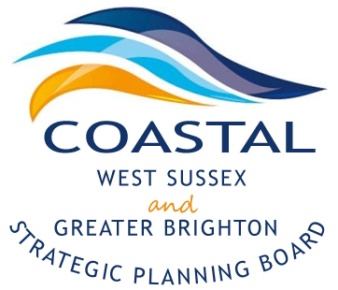 Coastal West Sussex & Greater Brighton Strategic Planning Board                                   AgendaMonday, 13th July 20152-4pmCouncil Chambers, Adur Civic CentreHam RoadShoreham By SeaBN43 6PAFuture meeting dates-2015October 12th 2-4pm Worthing Town Hall- Gordon Room2016 18th January 201618th April 201618th July 201617th October 20162.00pmWelcome and IntroductionsMinutes of the meeting and any matters arisingCllr Ricky BowerKarl Roberts2.00pmElection of a new Chairman at the October meetingCllr Ricky BowerKarl Roberts2.00pmRequest from Horsham to join the SPBCllr Ricky BowerKarl Roberts2.15pmNLP Reports for notingKarl Roberts/Caroline WoodClose of Formal MeetingClose of Formal MeetingClose of Formal Meeting2.20pmWorkshop – Refresh of the Local Strategic StatementCatriona Riddell3.50pmAOB, summary of actions and closeEd Vaizeys letter - attachedCllr Bower